Обзор обращений граждан и организаций, поступивших в адрес Губернатора и Правительства Ульяновской области в IV квартале 2019 года В IV квартале 2019 года в Правительстве Ульяновской области зарегистрировано в системе электронного документооборота СompanyMedia (далее – СЭД) 3184 обращения граждан и организаций (далее - обращения), количество которых увеличилось на 10 процентов по сравнению                            с аналогичным периодом 2018 года (2863) и уменьшилось ровно                           на столько же относительно аналогичного периода 2017 года (3535). При этом число вопросов, поставленных заявителями в обращениях                 в отчётном периоде (3603), увеличилось на 9 процентов сравнительно                 IV квартала 2018 года (3266) и одновременно уменьшилось на 6 процентов сравнительно IV квартала 2017 года (3816).Количество обращений (вопросов),поступивших в Правительство Ульяновской области в IV квартале 2019 года  (в сравнении с аналогичным периодом 2017, 2018 годов)Диаграмма 1Обращения концентрировались  в Правительстве Ульяновской области по всем имеющимся источникам поступления:«Личный кабинет», «Виртуальная приёмная» на официальном сайте Губернатора и Правительства Ульяновской области, а также система межведомственного взаимодействия (МЭДО) – 1671 обращение                                в электронной форме  (53 процента, то есть больше половины всей корреспонденции); почта – 1083 обращения в письменной форме (34 процента);личные, в том числе выездные, приёмы граждан, информационная справочная телефонная линия Правительства Ульяновской области –                      430 обращений в устной форме  (14 процентов).Мониторинг количественных показателей обращений по формам  их поступления выявил следующие тенденции (Диаграмма 2):рост числа обращений в форме электронного документа:в 1,3 раза относительно аналогичного периода 2018 года (1671 против 1287);в 1,4 раза относительно аналогичного периода 2017 года (1671 против 1230);рост количества устных обращений на 17 процентов сравнительно того же периода 2018 года (430 против 357) и одновременно уменьшение                      на 13 процентов сравнительно того же периода 2017 года (430 против 476);уменьшение:на 11 процентов количества письменных обращений по сравнению                 с аналогичным периодом 2018 года (1083 против 1219);на 40 процентов по сравнению с аналогичным периодом 2017 года (1083 против 1829).Соотношение количества обращений по источникам поступления                       в IV квартале 2019 года (в сравнении с аналогичными периодами                              2018 и 2017 годов)Диаграмма 2По результатам анализа динамики ключевых показателей в работе                                  с обращениями выявлены следующие тенденции:уменьшение числа коллективных обращений:в 2,2 раза по сравнению с IV кварталом 2017 года (80 против 172);в 1,8 раза по сравнению с IV кварталом 2018 года (80 против 109);сокращение количества повторных обращений: в 31 раз относительно IV квартала 2017 года (14 против 432);в 25 раз относительно IV квартала 2018 года (14 против 354).Относительно видов обращений, в частности жалоб, направленных                     в Правительство Ульяновской области в отчётном интервале, следует отметить их уменьшение почти в 2 раза по сравнению с аналогичным периодом 2017 года (14 против 26) и сохранение на том же уровне                           по сравнению с аналогичным периодом 2018 года (14).При этом количество предложений сократилось:в 4,5 раза сравнительно IV квартала 2017 года (6 против 27);в 2,3 раза сравнительно IV квартала 2018 года (6 против 14).Средний по Ульяновской области показатель активности обращений в расчёте на 10 тысяч населения (далее –  средний по области показатель) составил 25,7, это на 11 процентов выше, чем в аналогичном периоде 2018 года (23) и на 10  процентов ниже, чем в аналогичном периоде 2017 года (28,4).Анализ активности обращений в муниципальных образованиях Ульяновской области в отчётном интервале позволил выявить следующее.В текущем периоде средний по области показатель превышен                      по 4 муниципальным образованиям Ульяновской области  (Карсунский, Майнский, Сенгилеевский, Сурский районы), причём  лишь в одном из них (Сенгилеевский район), превышение можно считать существенным                        (в 1,4 раза).  В остальных 3-х муниципальных образованиях Ульяновской области показатель активности обращений в среднем превышен                             на 7 процентов.«Приграничную» зону заняли 2 муниципальных образования                             (Инзенский район (24,9, имея значение ниже среднего показателя                            на 3 процента) и город Ульяновск (25,3, имея значение ниже среднего показателя на 2 процента).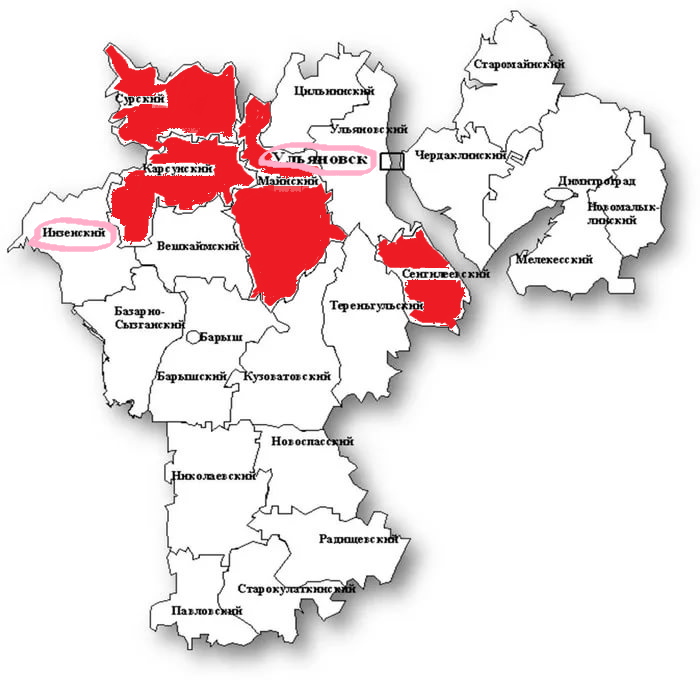 Инфографика 1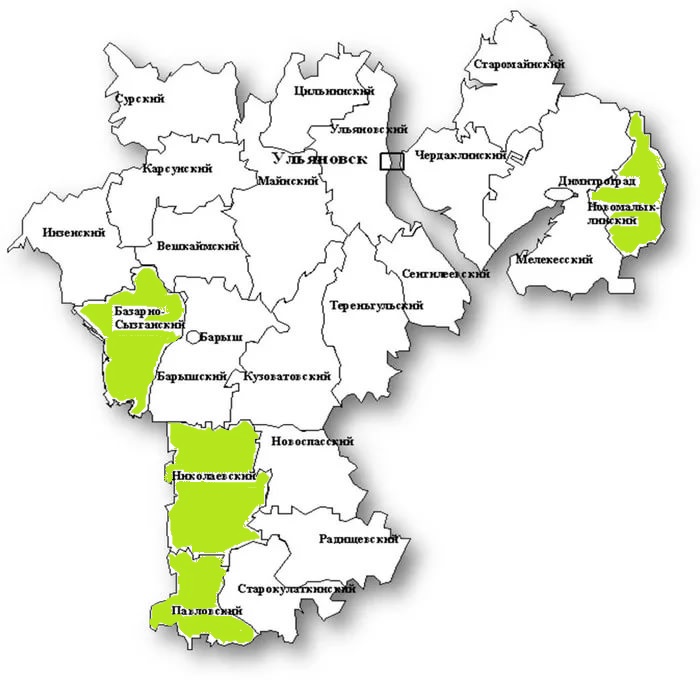 Инфографика 2Итак, как видно из инфографики 2, к муниципальным образованиям Ульяновской области, в которых показатель активности обращений значительно ниже среднего по области показателя в текущем периоде, относятся следующие 5: Павловский район, город Новоульяновск,  Новомалыклинский район, Базарносызганский район, Николаевский район.При этом в Павловском районе в IV квартале 2018 года показатель активности обращений превышал средний по области показатель                            на 8 процентов, а общее количество обращений в отчётном периоде уменьшилось в 5,5 раза относительно IV квартала 2018 года (6 против 33).В IV квартале 2019 года в Правительство Ульяновской области                          из Управления Президента Российской Федерации по работе                              с обращениями граждан и организаций поступило  597 обращений, это                 на 10 процентов меньше, чем в IV квартале 2017 года (667) и на 6 процентов больше, чем в IV квартале 2018 года (561).Соотношение количества обращений в Администрацию Президента Российской Федерации и Правительство Ульяновской области  в IV квартале 2019 года (в сравнении с аналогичным периодом 2018, 2017 годов)Диаграмма 4Средний по Ульяновской области показатель активности обращений, адресованных Президенту Российской Федерации, в расчёте на 10 тысяч населения составил 4,8, это на 11 процентов ниже среднеобластного показателя за  аналогичный период 2017 года (5,4) и на 6 процентов выше среднеобластного показателя за аналогичный период 2018 года (4,5). Доля обращений, поступивших за анализируемый период                                        из Администрации Президента Российской Федерации и перенаправленных для рассмотрения по компетенции в Правительство Ульяновской области, составила 19 процентов от общего объёма корреспонденции                                        в Правительство Ульяновской области  (3184 обращения), что соответствует доле обращений за IV квартал 2017 года (667 от 3535) и на 1 процент ниже доли обращений за IV квартал 2018 года (20 процентов, 561 от 2863).Мониторинг тематических предпочтений населения Ульяновской области, раскрытых в обращениях, направленных в отчётном периоде                        в Правительство Ульяновской области, позволил выстроить следующий рейтинг.Первые шесть позиций в соответствии  с приоритетностью занимают следующие темы: «Жилище» (22 процента, 796 вопросов), «Хозяйственная деятельность» (21 процент, 760 вопросов), «Социальное обеспечение                     и социальное страхование» (11,9 процента, 427 вопросов), «Природные ресурсы и охрана окружающей среды» (11,5 процента, 416 вопросов), «Здравоохранение. Физическая культура и спорт. Туризм» (9 процентов,                 332 вопроса), «Основы государственного управления» (7 процентов,                      260 вопросов), «Образование. Наука. Культура» (6 процентов, 219 вопросов) и другие.(Диаграмма 5В обзорном периоде на 1-м месте (с незначительным отрывом)                         в тематическом рейтинге в разделе «Жилище» лидировали следующие вопросы:содержание общего имущества МКД (4,1 процента, 146 вопросов),                          с которыми в основном обращались жители городов Ульяновска, Димитровграда, а также Тереньгульского и Чердаклинского районов), общее число которых увеличилось в 1,2 раза по сравнению с аналогичным периодом 2018 года (125);улучшение жилищных условий (1,4 процента, 45 вопросов, которые больше всего волновали жителей города Ульяновска, а также Барышского, Инзенского, Карсунского, Кузоватовского, Майнского, Тереньгульского                    и Ульяновского районов, при этом общее количество вопросов сократилось  в 1,2 раза относительно аналогичного периода 2017 года (45);управляющие организации, товарищества собственников жилья               и иные формы управления собственностью (1,3 процента, 47 вопросов,               которые чаще других ставили в своих обращениях жители города Ульяновска, а также Радищевского и Сенгилеевского районов, вместе с тем их общее число уменьшилось в 1,2 раза по сравнению с IV кварталом                 2018 года (58).На 2-м месте в тематическом рейтинге в разделе «Хозяйственная деятельность» преобладали следующие вопросы:уличное освещение (2,2 процента, 79 вопросов). Повышенный интерес к данной тематике проявляли жители городов Ульяновска, Димитровграда,              а также Барышского, Майнского, Сурского и Ульяновского районов. Причем общее количество этих вопросов увеличилось почти в 8 раз относительно аналогичного периода 2017 года (19) и в 1,6 раза относительно аналогичного периода 2018 года (48);строительство и реконструкция дорог  (1,9 процента, 70 вопросов). Проблемы в основном звучали в обращениях, поступивших от жителей  городов Ульяновска и Димитровграда, а также Кузоватовского, Майнского, Сурского и Ульяновского районов. Общее число таких вопросов увеличилось в 2 раза относительно IV квартала 2018 года (34) и одновременно уменьшилось в 1,3 раза относительно IV квартала 2017 года (94);комплексное благоустройство (1,3 процента, 48 вопросов,                             с которыми в основном обращались жители города Ульяновска, а также Майнского, Мелекесского, Сенгилеевского и Ульяновского районов, хотя общее число таких вопросов сократилось в 1,3 раза по сравнению                             с аналогичным периодом 2018 года (61);государственный контроль и надзор в области долевого строительства (1,4 процента, 46 вопросов, поступивших преимущественно от жителей города Ульяновска, а также Сенгилеевского района).На 3-й позиции в тематическом рейтинге в разделе «Социальное обеспечение. Социальное страхование» главенствовали вопросы:о социальной поддержке  и помощи семьям, имеющим детей, в том числе многодетным (3,7 процента, 134 вопроса, полученных главным образом от жителей городов Ульяновска, Димитровграда, а также Барышского, Инзенского, Карсунского, Мелекесского, Ульяновского                        и Чердаклинского районов), при этом общее количество вопросов увеличилось на 8 процентов относительно аналогичного периода 2018 года (123);об оказании финансовой помощи (2,7 процента, 87 вопросов, поступивших преимущественно от жителей городов Ульяновска, Димитровграда, а также Барышского, Карсунского, Старокулаткинского, Цильнинского районов), общее число таких вопросов не претерпело изменений сравнительно такого же периода 2018 года;об исчислении и выплате пособий гражданам, имеющим детей                 (0,8 процента, 28 вопросов, представлявших повышенный интерес для жителей городов Ульяновска, Димитровграда, а также Карсунского, Кузоватовского и Ульяновского районов), причём их количество возросло               в 2,3 раза относительно аналогичного периода прошлого года (12).На 4-м месте тематического рейтинга в разделе «Здравоохранение. Физическая культура и спорт. Туризм» наиболее актуальными, по мнению жителей Ульяновской области, являлись следующие вопросы: лекарственное обеспечение льготных категорий граждан                       (2,1 процента, 74 вопроса). Общее количество таких вопросов уменьшилось в 1,4 раза относительно аналогичного периода 2018 года (104) и в 1,3 раза относительно того же периода 2017 года (97);лечение и оказание медицинской помощи (1,2 процента, 44 вопроса, полученных главным образом от жителей городов Ульяновска                                   и Димитровграда, а также Инзенского, Карсунского и Ульяновского районов. Общее число таких вопросов сократилось в 1,3 раза по сравнению                                 с IV кварталом 2018 года (57) и одновременно увеличилось в 1,2 раза                      по сравнению с IV кварталом 2017 года (36).Анализ обращений, направленных в Правительство Ульяновской области в обзорном периоде, на предмет результативности их рассмотрения показал следующие данные:14% обращений от общего объёма находятся в работе согласно установленным срокам исполнения поручений, 52%  –  направлено в соответствии с ч. 3 ст. 8 Федерального закона от 02.05.2006  № 59-ФЗ «О порядке рассмотрения обращений граждан Российской Федерации» по компетенции в территориальные органы федеральных органов государственной власти, исполнительные органы государственной власти Ульяновской области и органы местного самоуправления муниципальных образований Ульяновской области для рассмотрения по существу. По 34% – меры приняты в полном объёме и (или) заявителям даны разъяснения  в соответствии с законодательством.№п/пНаименование муниципальногообразования Ульяновской области, в котором показатель активности обращений превышает средний по области показатель25,7Показатель активностиобращенийКоэффициентпревышения«Сенгилеевский район»35,6в 1,4 раза«Сурский район»28,3на 9%«Майнский район»27,4на 6%«Карсунский район»26,8на 4%№п/пНаименование муниципальногообразования Ульяновской области, в котором показатель активности обращений значительно ниже среднего по области показателя25,7Показатель активностиобращенийКоэффициент снижения«Павловский район»4,5в 5,7 раза«город Новоульяновск»6,1 в 4,2 раза5.«Новомалыклинский район»7,9в 3,3 раза6.«Николаевский район»10,5в 2,4 раза7.«Базарносызганский район»10в 2,6 раза